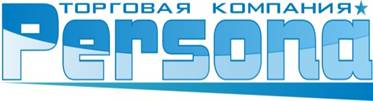 	Компания "Торговый Дом "Персона" создавалась опытными  специалистами в области систем безопасности, связи, автоматизации, управления и распределения электроэнергией, наработавшими большой опыт в создании проектов и монтажа данных систем, а так же систем телекоммуникации, комплексного управления и автоматизации технологическими процессами линий производства  промышленных предприятий. Многие годы создавался список оборудования используемый в проектах  российских, европейских и азиатских производителей –  к качеству которого не было нареканий.Опираясь на полученный опыт было принято решение о создании собственного производства с целью удовлетворения конечного потребителя качественной, надежной и недорогой продукцией такой как термошкафы (термобоксы), электрошкафы и пр.Мы не стоим на месте. Нашим коллективом постоянно ведется работа по улучшению технических параметров выпускаемой продуции, проводится анализ новинок комплектующих, появляющихся на российском и мировом рынках. Мы используем лучшие образцы при выпуске термошкафов, шкафов управления и пр., при этом держа планку конкурентоспособных цен.Мы прислушиваемся к мнению заказчика и предоставляем решение наиболее удовлетворяющее его потребностям.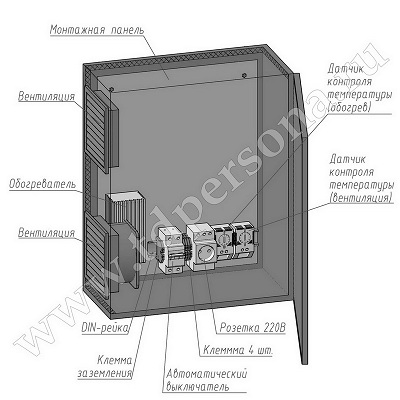 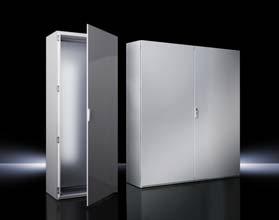 